TECHNINĖS SĄLYGOS ŠLAITO REKULTIVACIJAI SKIRTŲ MEDŽIAGŲ (KOMPOSTO, TECHNINIO KOMPOSTO, TECHNINIO RAUGO IR STABILATO ARBA KITŲ SAVO FIZINĖMIS SAVYBĖMIS PANAŠIŲ MEDŽIAGŲ) PIRKIMUIGamybinio proceso tarnybos vadovasAurimas Uldukis(pirkimo iniciatorius)2019 m. lapkričio 28  d.Pirkimo objektas:Rekultivacijai skirtos medžiagos, kurias vadovaujantis LR teisės aktais leidžiama naudoti sąvartyno atliekų sluoksnių perdengimui (toliau –  rekultivacijai skirtos medžiagos ) su pristatymu į Vilniaus regioninį nepavojingų atliekų sąvartyną (toliau – Sąvartynas), adresu Vidugirių k. 3, Vievio  sen., Elektrėnų sav.Pastaba:Rekultivacijai skirtos medžiagos skirtos Sąvartyno šlaitų rekultivacijai, kaip tai numatyta Sąvartyno atliekų šalinimo techniniame reglamente.Užsakymo apimtys:Preliminarus rekultivacijai skirtų medžiagų kiekis iki 2020 03 31 – 2000 t. UAB „VAATC“ pasilieka teisę neužsakyti šių medžiagų arba užsakyti mažesnį jų kiekį.Pasiūlymo pateikimas:Suinteresuoti tiekėjai pasiūlymus pagal pridedamą formą privalo pateikti iki 2019 m. gruodžio  13 d. 12:00 el. paštu dariusj@vaatc.lt.Apmokėjimo tvarka:Mokėjimai už priimtas tinkamos kokybės rekultivacijai skirtas medžiagas atliekami eurais per 30 kalendorinių dienų nuo UAB „VAATC“ PVM sąskaitos – faktūros pateikimo tiekėjui dienos. PVM sąskaita – faktūra už praėjusį mėnesį faktiškai pristatytas rekultivacijai skirtas medžiagas išrašoma ir pateikiama tiekėjui iki einamojo mėnesio 10 dienos. Tiekėjas, pristatydamas rekultivacijai skirtas medžiagas privalo pateikti laboratorinių tyrimų dokumentus bei priėmimo – perdavimo aktus, kurie vėliau bus pridedami prie PVM sąskaitos – faktūros. Užsakymas:Rekultivacijai skirtų medžiagų užsakymai bus formuojami esant poreikiui. Rekultivacijai skirtos medžiagos į Sąvartyną turi būti pristatomas ne vėliau kaip per 5 darbo dienas nuo užsakymo el. paštu pateikimo tiekėjui dienos. Tiekėjas rekultivacijai skirtų medžiagų užsakymo vykdymą turi patvirtinti raštu/el. paštu per 2 darbo dienas. Tuo atveju, jeigu tiekėjas rekultivacijai skirtų medžiagų neturi, jis per 2 darbo dienas apie tai raštu/el. paštu privalo informuoti UAB „VAATC“.Rekultivacijai skirtos medžiagos, iš pasiūlymus pateikusių tiekėjų, užsakomas atsižvelgiant į pagal pasiūlymuose nurodytą kainą sudarytą eilę. Pirmiausiai rekultivacijai skirtas medžiagos užsakomas iš mažiausią (esant neigiamai vertei – didžiausią)  kainą pasiūliusio tiekėjo. Tiekėjui atsisakius pateikti kitai savaitei reikalingą rekultivacijai skirtų medžiagų kiekį arba laiku nepatvirtinus gauto užsakymo, pilnas užsakymas arba trūkstamo užsakymo dalis formuojama antram (vėliau trečiam, ketvirtam ir t.t.) pasiūlymų eilėje esančiam tiekėjui.Tiekėjui pristačius rekultivacijai skirtas medžiagas, neatitinkančias pasiūlyme nustatytų reikalavimų, UAB „VAATC“ tokių rekultivacijai skirtų medžiagų nepriima bei neatlygina tiekėjui jo patirtų sąnaudų.Tiekėjas , rekultivacijai skirtas medžiagas , turi pristatyti didesnio pravažumo transportu, kad galėtu važiuoti per sutankitas atliekas.Tiesioginį ryšį su tiekėjais dėl techninių reikalavimų įgaliotas palaikyti UAB „VAATC“ Gamybinio proceso tarnybos vadovas Aurimas Uldukis (tel. Nr. +370 614 64901, el. paštas. aurimasu@vaatc.lt).Herbas arba prekių ženklas(Tiekėjo pavadinimas)(Juridinio asmens teisinė forma, buveinė, kontaktinė informacija, registro, kuriame kaupiami ir saugomi duomenys apie tiekėją, pavadinimas, juridinio asmens kodas, pridėtinės vertės mokesčio mokėtojo kodas, jei juridinis asmuo yra pridėtinės vertės mokesčio mokėtojas)UAB „VAATC“El. paštu: dariusj@vaatc.lt.PASIŪLYMASŠLAITO REKULTIVACIJAI SKIRTŲ MEDŽIAGŲ (KOMPOSTO, TECHNINIO KOMPOSTO, TECHNINIO RAUGO IR STABILATO ARBA KITŲ SAVO FIZINĖMIS SAVYBĖMIS PANAŠIŲ MEDŽIAGŲ) PIRKIMUI ____________ Nr.______                      (Data)_____________(Sudarymo vieta)Reikalavimai rekultivacijai skirtoms medžiagoms:Pažymime, kad siūlomos Rekultivacijai skirtos medžiagos visiškai atitinka aukščiau nurodytus reikalavimus.Mes siūlome:* Į kainą privalo būti įskaičiuotas ir Rekultivacijai skirtų medžiagų pristatymas į Sąvartyną ir užvežimas į nurodytą atliekų kaupo vietą;** Minimalus siūlomas kiekis ne mažiau kaip 50 t. *** siūloma mokėti kainą nurodykite su „-„ ženkluKartu su pasiūlymu pateikiami šie dokumentai:Tiekėjo pavadinimas Tiekėjo adresas Asmens, pasirašiusio pasiūlymą vardas, pavardė, pareigos Telefono numerisFakso numerisEl. pašto adresasReikalavimaiPrivaloma atitiktisAtitikimas reikalavimui(užpildo tiekėjas, patvirtindamas atitikti ir nurodydamas konkrečią reikšmę)DulkėtumasNedulkusDrėgnumasKietos konsistencijos, netakusPriemaišosPriemaišų kiekis Rekultivacijai skirtose medžiagose turi būti toks, kad netrukdytų užtikrinti reikalavimų, numatytų Atliekų sąvartynų įrengimo, eksploatavimo, uždarymo ir priežiūros po uždarymo taisyklių, patvirtintose Aplinkos ministro 2000 m. spalio 18 d. įsakymu Nr. 444, 61 punkte, laikymasis (Sąvartynas turi būti eksploatuojamas taip, kad būtų kiek įmanoma sumažintas neigiamas poveikis aplinkai ir žmonių sveikatai, kurį gali sukelti išmetami teršalai, kvapai, dulkės ir vėjo nešiojamos atliekos, triukšmas, transportas, gyvūnai, susidarę aerozoliai bei gaisrai)KvapasKvapo nėra arba jis silpnas ir neerzinantisUžterštumas naftos produktaisUžterštumas naftos produktais neturi viršyti (F1+F2) + F3/2 < 3000 (mg/kg sausos masės).Angliavandenilių frakcijos:F-1 - C6-C10F-2 - C11-C28F3 - C29-C40Pastaba:Užterštumas naftos produktais privalo būti ne didesnis nei nurodytas Naftos produktais užterštų teritorijų tvarkymo aplinkos apsaugos reikalavimų LAND 9-2009, patvirtintų Aplinkos ministro 2009 m. lapkričio 17 d. įsakymu Nr. D1-694, 31 punkte.Cheminis užterštumasDidžiausi leistini sunkiųjų metalų ir kitų priemaišų kiekiai rekultivacijai skirtose medžiagose:Pastaba:Rekultivacijai skirtų medžiagų užterštumo vertės privalo neviršyti LR aplinkos ministro 2012 m. Rugsėjo 26 d. įsakymu Nr. D1-778 patvirtintuose reikalavimuose techninio komposto, techninio raugo ir stabilato kokybei ir naudojimui nurodytų didžiausių leistinų verčiųMikrobiologinis užterštumasMikrobiologinis užterštumas turi neviršyti:KVF – kolonijas formuojantys vienetaiPastaba:Rekultivacijai skirtų medžiagų užterštumo vertės privalo neviršyti LR aplinkos ministro 2012 m. Rugsėjo 26 d. įsakymu Nr. D1-778 patvirtintuose reikalavimuose techninio komposto, techninio raugo ir stabilato kokybei ir naudojimui nurodytų didžiausių leistinų verčiųPrekės pavadinimasMato vnt.KiekisKaina* už toną, Eur be PVM***Kaina už toną, Eur su PVM***Siūlomas Rekultivacijai skirtų medžiagų kiekis** (tonomis) per mėnesįtonaSiūlomas Rekultivacijai skirtų medžiagų kiekis ** (tonomis) iki 2020-03-31tonaEil.Nr.Pateiktų dokumentų pavadinimasDokumento puslapių skaičius1.Dokumentai, kuriuose aiškiai nurodoma Rekultivacijai skirtos medžiagos kilmė ir (ar) technologinis procesas, kurio metu gautos Rekultivacijai skirtos medžiagos/.2. Laboratorinių tyrimų protokolai, patvirtinantys atitiktį keliamiems reikalavimams. Tuo atveju, jeigu tyrimai nėra atlikti, teikėjas pateikia laisvos formos deklaraciją, kuria užtikrina bei prisiima visą atsakomybę, kad Rekultivacijai skirtos medžiagos atitiks keliamus reikalavimus, o laboratorinių tyrimų protokolus pristatys kartu su atvežama preke.Kt. (nurodo tiekėjas)_(Tiekėjo arba jo įgalioto asmens pareigų pavadinimas)     (Parašas)     (Vardas ir pavardė)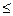 